АДМИНИСТРАЦИЯСЕЛЬСКОГО ПОСЕЛЕНИЯ СЫТОМИНОСургутского районаХанты-Мансийского автономного округа – ЮгрыПОСТАНОВЛЕНИЕ«11» сентября 2019 года								№ 51             с. СытоминоОб утверждении схемы размещения мест (площадок) накоплениятвердых коммунальных отходов в сельском поселении Сытомино»В соответствии с Федеральными законами от 06.10.2003 №131-ФЗ «Об общих принципах организации местного самоуправления в Российской Федерации», от 31.12.2017 № 503-ФЗ «О внесении изменений в Федеральный закон «Об отходах производства и потребления», постановлением Правительства Российской Федерации от 31.08.2018 № 1039 «Об утверждении Правил обустройства мест (площадок) накопления твердых коммунальных отходов и ведения реестра» и отдельные законодательные акты Российской Федерации», устава сельского поселения Сытомино: Утвердить схемы размещения мест (площадок) накопления твердых коммунальных отходов в сельском поселении Сытомино согласно приложению 1.Утвердить Реестр мест (площадок) накопления твердых коммунальных отходов в сельском поселении Сытомино согласно приложению 2.Утвердить Карту-схему мест (площадок) накопления твердых коммунальных отходов в сельском поселении Сытомино согласно приложению 3.Назначить ответственным лицом за ведение Реестра мест (площадок) накопления твердых коммунальных отходов в сельском поселении Сытомино – Вандымова Никиту Вячеславовича, специалиста 1 категории администрации  сельского поселения Сытомино. Ведение Реестра мест (площадок) накопления твердых коммунальных отходов осуществляется в соответствии с правилами, утвержденными Правительством РФ.Контроль за выполнением настоящего постановления оставляю за собой.Главасельского поселения Сытомино                                                      В.А. Парначев                                                                                   Приложение 1 к постановлению							администрации сельского поселения Сытомино 							от «11» сентября 2019 № 51 Схема размещения мест (площадок) накопления твердых коммунальных отходов в сельском поселении Сытомино														Приложение 2 к постановлению														администрации сельского поселения                                                                                                                                                                      Сытомино														от «11 » сентября 2019 № 51РЕЕСТР РАЗМЕЩЕНИЯ МЕСТ (ПЛОЩАДОК)НАКОПЛЕНИЯ ТВЕРДЫХ КОММУНАЛЬНЫХ ОТХОДОВВ СЕЛЬСКОМ ПОСЕЛЕНИИ СЫТОМИНО														Приложение 3 к постановлению														администрации сельского поселения 														Сытомино от «11 » сентября 2019 № 51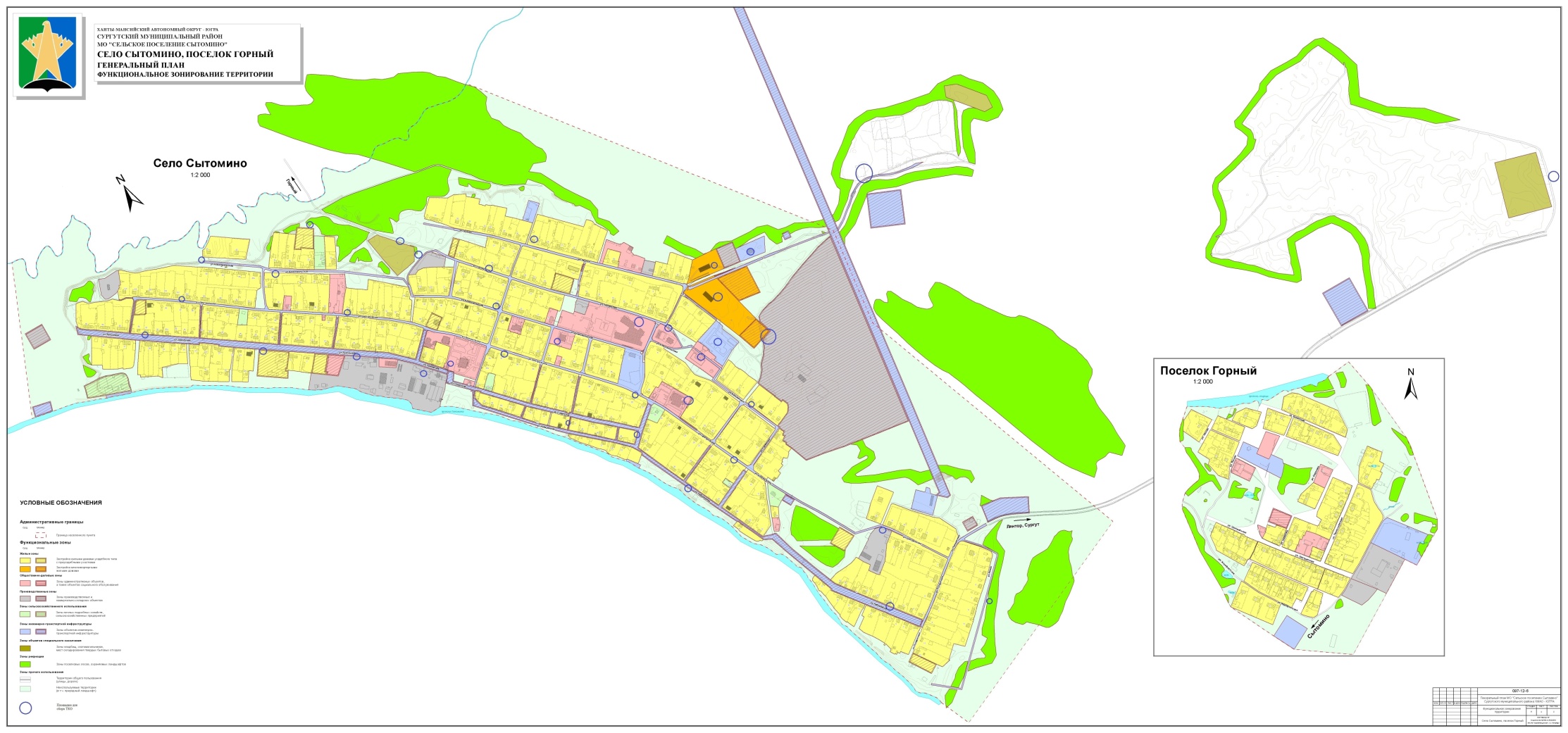 №п/п№п/пАдрес местонахождения площадки 11Больничная 522Восточная 233Заводская 1844Заводская 3455Заводская 166Заводская 5277Комсомольская 4588Лесная 2в99Лесная 281010Советская 11111Советская 141212Центральная 201313Центральная 391414Центральная 571515Центральная 731616Центральная 141717Центральная 611818Центральная 1021919Больничная 112020Комсомольская 172121Комсомольская 41/12222ул. Набережная 82323Новая 72424Пионерская 172525Пионерская 42626Новое кладбище2727Старое кладбище2828Старое кладбище2929Площадка КГО3030Комсомольская 123131Центральная 323232Комсомольская 73333Лесная 183434Восточная 63535Набережная 3636Восточная 2Восточная 237Лесная 2бЛесная 2б№ п/п№ п/пДанные о нахождении мест (площадок) накопления ТКО, географические координатыДанные о технических характеристиках мест (площадок) накопления ТКОДанные о собственниках  мест (площадок) накопления ТКОДанные об источниках образования твердых коммунальных отходов , которые складируются в местах (на площадках) накопления ТКО11234511Больничная 5Ш: 61.300056Д: 71.307612Контейнерная площадка под размещение баков для ТКО (до 5 шт.), емкостью 0,75 кв/м, изготовлена из дорожных плит ПДН размером 6х2 м, ограждение из профилированного листа высотой 1,2 м.администрация сельского поселения СытоминоОГРН 1058603874130 частный и муниципальный  сектор.22Восточная 2Ш: 61.302211Д: 71.305996Контейнерная площадка под размещение баков для ТКО (до 5 шт.), емкостью 0,75 кв/м, изготовлена из дорожных плит ПДН размером 6х2 м, ограждение из профилированного листа высотой 1,2 м.администрация сельского поселения СытоминоОГРН 1058603874130Многоквартирный дом.33Заводская 18Ш: 61.305792Д: 71.289613Контейнерная площадка под размещение баков для ТКО (до 5 шт.), емкостью 0,75 кв/м, изготовлена из дорожных плит ПДН размером 6х2 м, ограждение из профилированного листа высотой 1,2 м.администрация сельского поселения СытоминоОГРН 1058603874130Частный и муниципальный  сектор.44Заводская 34Ш: 61.307342Д: 71.282862Контейнерная площадка под размещение баков для ТКО (до5 шт.), емкостью 0,75 кв/м, изготовлена из дорожных плит ПДН размером 6х2 м, ограждение из профилированного листа высотой 1,2 м.администрация сельского поселения СытоминоОГРН 1058603874130частный и муниципальный  сектор.55Заводская 1Ш: 61.306072Д: 71.287003Контейнерная площадка под размещение баков для ТКО (до 5 шт.), емкостью 0,75 кв/м, изготовлена из дорожных плит ПДН размером 6х2 м, ограждение из профилированного листа высотой 1,2 м.МУП ВосходОГРН 1028601681426МУП Восход66Заводская 52Ш: 61.308547Д: 71.280010Контейнерная площадка под размещение баков для ТКО (до 5 шт.), емкостью 0,75 кв/м, изготовлена из дорожных плит ПДН размером 6х2 м, ограждение из профилированного листа высотой 1,2 м.администрация сельского поселения СытоминоОГРН 1058603874130 Частный и муниципальный  сектор.77Комсомольская 45Ш: 61.304313Д: 71.294434Контейнерная площадка под размещение баков для ТКО (до 5 шт.), емкостью 0,75 кв/м, изготовлена из дорожных плит ПДН размером 6х2 м, ограждение из профилированного листа высотой 1,2 м.администрация сельского поселения СытоминоОГРН 1058603874130Частный и муниципальный  сектор.88Лесная 2вШ: 61.303448Д: 71.308216Контейнерная площадка под размещение баков для ТКО (до 5 шт.), емкостью 0,75 кв/м, изготовлена из дорожных плит ПДН размером 6х2 м, ограждение из профилированного листа высотой 1,2 м.администрация сельского поселения СытоминоОГРН 1058603874130частный и муниципальный  сектор.99Лесная 23/2Ш: 61.307054Д: 71.298625Контейнер для сбора ТКО (1шт.)администрация сельского поселения СытоминоОГРН 1058603874130частный и муниципальный  сектор.1010Советская 1Ш: 61.300532Д: 71.301693Контейнерная площадка под размещение баков для ТКО (до 5 шт.), емкостью 0,75 кв/м, изготовлена из дорожных плит ПДН размером 6х2 м, ограждение из профилированного листа высотой 1,2 м.администрация сельского поселения СытоминоОГРН 1058603874130частный и муниципальный  сектор.1111Советская 14Ш: 61.301871Д: 71.298129Контейнерная площадка под размещение баков для ТКО (до 5 шт.), емкостью 0,75 кв/м, изготовлена из дорожных плит ПДН размером 6х2 м, ограждение из профилированного листа высотой 1,2 м.администрация сельского поселения СытоминоОГРН 1058603874130частный и муниципальный  сектор.1212Центральная 20Ш: 61.298888Д: 71.305427Контейнерная площадка под размещение баков для ТКО (до 5 шт.), емкостью 0,75 кв/м, изготовлена из дорожных плит ПДН размером 6х2 м, ограждение из профилированного листа высотой 1,2 м.администрация сельского поселения СытоминоОГРН 1058603874130частный и муниципальный  сектор.1313Центральная 39Ш: 61.301366Д: 71.301653Контейнерная площадка под размещение баков для ТКО (до 5 шт.), емкостью 0,75 кв/м, изготовлена из дорожных плит ПДН размером 6х2 м, ограждение из профилированного листа высотой 1,2 м.администрация сельского поселения СытоминоОГРН 1058603874130частный и муниципальный  сектор.1414Центральная 57Ш: 61.303883Д: 71.296466Контейнерная площадка под размещение баков для ТКО (до 5 шт.), емкостью 0,75 кв/м, изготовлена из дорожных плит ПДН размером 6х2 м, ограждение из профилированного листа высотой 1,2 м.администрация сельского поселения СытоминоОГРН 1058603874130частный и муниципальный  сектор.1515Центральная 73Ш: 61.306248Д: 71.291734Контейнерная площадка под размещение баков для ТКО (до 5 шт.), емкостью 0,75 кв/м, изготовлена из дорожных плит ПДН размером 6х2 м, ограждение из профилированного листа высотой 1,2 м.администрация сельского поселения СытоминоОГРН 1058603874130частный и муниципальный  сектор.1616Центральная 14Ш: 61.298296Д: 71.306401Контейнерная площадка под размещение баков для ТКО (до5 шт.), емкостью 0,75 кв/м, изготовлена из дорожных плит ПДН размером 6х2 м, ограждение из профилированного листа высотой 1,2 м.администрация сельского поселения СытоминоОГРН 1058603874130частный и муниципальный  сектор.1717Центральная 61Ш: 61.304882Д: 71.294089Контейнерная площадка под размещение баков для ТКО (до 5 шт.), емкостью 0,75 кв/м, изготовлена из дорожных плит ПДН размером 6х2 м, ограждение из профилированного листа высотой 1,2 м.администрация сельского поселения СытоминоОГРН 1058603874130частный и муниципальный  сектор.1818Центральная 102Ш: 61.308783Д: 71.282799Контейнерная площадка под размещение баков для ТКО (до 5 шт.), емкостью 0,75 кв/м, изготовлена из дорожных плит ПДН размером 6х2 м, ограждение из профилированного листа высотой 1,2 м.администрация сельского поселения СытоминоОГРН 1058603874130частный и муниципальный  сектор.1919Больничная 11Ш: 61.301428Д: 71.305609Контейнерная площадка под размещение баков для ТКО (до 5 шт.), емкостью 0,75 кв/м, изготовлена из дорожных плит ПДН размером 6х2 м, ограждение из профилированного листа высотой 1,2 м.администрация сельского поселения СытоминоОГРН 1058603874130БУ «Лянторская городская больница» филиал Сытоминская больница2020Комсомольская 17Ш: 61.305359Д: 71.296833Контейнерная площадка под размещение баков для ТКО (до 5 шт.), емкостью 0,75 кв/м, изготовлена из дорожных плит ПДН размером 6х2 м, ограждение из профилированного листа высотой 1,2 м.администрация сельского поселения СытоминоОГРН 1058603874130частный и муниципальный  сектор.2121Комсомольская 41/1Ш: 61.309361Д: 71.286104Контейнерная площадка под размещение баков для ТКО (до 5 шт.), емкостью 0,75 кв/м, изготовлена из дорожных плит ПДН размером 6х2 м, ограждение из профилированного листа высотой 1,2 м.администрация сельского поселения СытоминоОГРН 1058603874130частный и муниципальный  сектор.2222ул. Набережная 8Ш: 61.297358Д: 71.305931Контейнерная площадка под размещение баков для ТКО (до 5 шт.), емкостью 0,75 кв/м, изготовлена из дорожных плит ПДН размером 6х2 м, ограждение из профилированного листа высотой 1,2 м.администрация сельского поселения СытоминоОГРН 1058603874130частный и муниципальный  сектор.2323Новая 7Ш: 61.292122Д: 71.312025Контейнерная площадка под размещение баков для ТКО (до 5 шт.), емкостью 0,75 кв/м, изготовлена из дорожных плит ПДН размером 6х2 м, ограждение из профилированного листа высотой 1,2 м.администрация сельского поселения СытоминоОГРН 1058603874130частный и муниципальный  сектор.2424Пионерская 17Ш: 61.306013Д: 71.297134Контейнерная площадка под размещение баков для ТКО (до 5 шт.), емкостью 0,75 кв/м, изготовлена из дорожных плит ПДН размером 6х2 м, ограждение из профилированного листа высотой 1,2 м.администрация сельского поселения СытоминоОГРН 1058603874130частный и муниципальный  сектор.2525Пионерская 4Ш: 61.302593Д: 71.305558Контейнерная площадка под размещение баков для ТКО (до 5 шт.), емкостью 0,75 кв/м, изготовлена из дорожных плит ПДН размером 6х2 м, ограждение из профилированного листа высотой 1,2 м.администрация сельского поселения СытоминоОГРН 1058603874130частный и муниципальный  сектор.2626Новое кладбищеШ: 61.295513Д: 71.357386Контейнерная площадка под размещение баков для ТКО (до 5 шт.), емкостью 0,75 кв/м, изготовлена из дорожных плит ПДН размером 6х2 м, ограждение из профилированного листа высотой 1,2 м.администрация сельского поселения СытоминоОГРН 1058603874130Население2727Старое кладбищеШ: 61.307037,Д: 71.293253Контейнерная площадка под размещение баков для ТКО (до 5 шт.), емкостью 0,75 кв/м, изготовлена из дорожных плит ПДН размером 6х2 м, ограждение из профилированного листа высотой 1,2 м.администрация сельского поселения СытоминоОГРН 1058603874130Население2828Старое кладбищеШ: 61.307834,Д: 71.293860Контейнерная площадка под размещение баков для ТКО (до 5 шт.), емкостью 0,75 кв/м, изготовлена из дорожных плит ПДН размером 6х2 м, ограждение из профилированного листа высотой 1,2 м.администрация сельского поселения СытоминоОГРН 1058603874130Население2929Площадка КГОШ: 61.303080,Д: 71.310797Контейнерная площадка под размещение баков для ТКО (до 5 шт.), емкостью 0,75 кв/м, изготовлена из дорожных плит ПДН размером 6х2 м, ограждение из профилированного листа высотой 1,2 м.администрация сельского поселения СытоминоОГРН 1058603874130Население3030Комсомольская 12Ш: 61.303606,Д: 71.299312Контейнерные баки для ТКО (3 шт.), емкостью 0,75 куб.м.Сытоминское сельское потребительское обществоОГРН 1028601679622Сытоминское сельское потребительское общество3131Центральная 32Ш: 61.300946Д: 71.303954Контейнерные баки для ТКО (2 шт.), емкостью 0,75 куб.м.Детский садОГРН 1158617000211Детский сад3232Лесная 18Ш: 61.306253Д: 71.300541Контейнерная площадка под размещение бункеров для ТКО (до8 шт.), емкостью 8 куб.м, изготовлена из дорожных плит ПДН размером 6х2 м, ограждение сетка-рабицаадминистрация сельского поселения СытоминоОГРН 1058603874130частный и муниципальный  сектор.3333Восточная 6Ш: 61.301612Д: 71.308455Контейнерная площадка под размещение баков для ТКО (до 5 шт.), емкостью 0,75 кв/м, изготовлена из дорожных плит ПДН размером 6х2 м, ограждение из профилированного листа высотой 1,2 м.администрация сельского поселения СытоминоОГРН 1058603874130Многоквартирный дом3434Комсомольская 7Ш: 61.303215Д: 71.302685Контейнерные баки для ТКО (3 шт.), емкостью 0,75 куб.м.ШколаОГРН 1208601679810Школа3535Набережная 36Ш: 61.298514Д: 71.302074Контейнерная площадка под размещение баков для ТКО (до 5 шт.), емкостью 0,75 кв/м, изготовлена из дорожных плит ПДН размером 6х2 м, ограждение из профилированного листа высотой 1,2 м.администрация сельского поселения СытоминоОГРН 1058603874130частный и муниципальный  сектор.36Восточная 2Восточная 2Контейнерные баки для ТКО (1 шт.), емкостью 0,75 куб.м.МУП "ТО УТВиВ №1" МО СРНасосная станция36Лесная 2бШ: 61.301618Д: 71.307087Лесная 2бШ: 61.301618Д: 71.307087Контейнерные баки для ТКО (1 шт.), емкостью 0,75 куб.м.МУП "ТО УТВиВ №1" МО СРКотельная